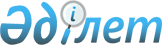 О районном бюджете на 2020-2022 годы
					
			С истёкшим сроком
			
			
		
					Решение Нуринского районного маслихата Карагандинской области от 26 декабря 2019 года № 403. Зарегистрировано Департаментом юстиции Карагандинской области 30 декабря 2019 года № 5627. Прекращено действие в связи с истечением срока
      Примечание ИЗПИ.
      В тексте документа сохранена пунктуация и орфография оригинала.
      В соответствии с Бюджетным кодексом Республики Казахстан от 4 декабря 2008 года, Законом Республики Казахстан от 23 января 2001 года "О местном государственном управлении и самоуправлении в Республике Казахстан" районный маслихат РЕШИЛ:
      1. Утвердить районный бюджет на 2020 – 2022 годы согласно приложениям 1, 2 и 3 соответственно, в том числе на 2020 год в следующих объемах:
      1) доходы – 9 243 874 тысяч тенге, в том числе по:
      налоговым поступлениям – 1 189 639 тысяч тенге;
      неналоговым поступлениям – 9 735 тысяч тенге;
      поступлениям от продажи основного капитала – 27 202 тысяч тенге;
      поступлениям трансфертов – 8 017 298 тысяч тенге;
      2) затраты – 9 843 860 тенге;
      3) чистое бюджетное кредитование – 690 298 тысяч тенге, в том числе:
      бюджетные кредиты – 725 139 тысяч тенге;
      погашение бюджетных кредитов – 34 841 тысяч тенге;
      4) сальдо по операциям с финансовыми активами – 0 тысяч тенге, в том числе:
      приобретение финансовых активов – 0 тысяч тенге;
      поступления от продажи финансовых активов государства – 0 тысяч тенге;
      5) дефицит (профицит) бюджета – минус 1 290 284 тысяч тенге;
      6) финансирование дефицита (использование профицита) бюджета – 1 290 284 тысяч тенге, в том числе:
      поступления займов – 1 357 172 тысяч тенге;
      погашение займов – 34 841 тысяч тенге;
      используемые остатки бюджетных средств минус 32 047 тысяч тенге. 
      Сноска. Пункт 1 – в редакции решения Нуринского районного маслихата Карагандинской области от 18.11.2020 № 501 (вводится в действие с 01.01.2020).


      2. Утвердить перечень районных бюджетных программ, не подлежащих секвестру в процессе исполнения районного бюджета на 2020 год согласно приложению 4.
      3. Учесть, в составе расходов районного бюджета целевые текущие трансферты и бюджетные кредиты на 2020 год, согласно приложению 5.
      4. Учесть, в составе расходов районного бюджета перечень бюджетных программ развития на 2020 год, направляемых на реализацию инвестиционных проектов согласно приложению 6.
      5. Учесть в составе расходов бюджета района бюджетные субвенции, передаваемые из районного бюджета на 2020-2022 годы в бюджеты сел, поселков и сельских округов согласно приложения 7.
      6. Учесть в составе расходов бюджета района целевые текущие трансферты нижестоящим бюджетам, передаваемые из районного бюджета в бюджеты поселка и села на 2020 год, согласно приложения 8.
      7. Утвердить резерв местного исполнительного органа района в сумме 44 532 тысяч тенге.
      Сноска. Пункт 7 – в редакции решения Нуринского районного маслихата Карагандинской области от 24.04.2020 № 446 (вводится в действие с 01.01.2020).

      8. Исключен решением Нуринского районного маслихата Карагандинской области от 17.06.2020 № 449 (вводится в действие с 01.01.2020).


      9. Настоящее решение вводится в действие с 1 января 2020 года. Районный бюджет на 2020 год
      Сноска. Приложение 1 – в редакции решения Нуринского районного маслихата Карагандинской области от 18.11.2020 № 501 (вводится в действие с 01.01.2020). Районный бюджет на 2021 год Районный бюджет на 2022 год Перечень районных бюджетных программ, не подлежащих секвестеру в процессе исполнения районного бюджета на 2020 год Целевые текущие трансферты и бюджетные кредиты на 2020 год 
      Сноска. Приложение 5 – в редакции решения Нуринского районного маслихата Карагандинской области от 18.11.2020 № 501 (вводится в действие с 01.01.2020). Перечень местных бюджетных программ развития на 2020 год, направляемых на реализацию инвестиционных проектов
      Сноска. Приложение 6 – в редакции решения Нуринского районного маслихата Карагандинской области от 18.11.2020 № 501 (вводится в действие с 01.01.2020). Бюджетные субвенции, передаваемые из районного бюджета на 2020-2022 годы в бюджеты сел, поселков и сельских округов Целевые текущие трансферты и кредиты нижестоящим бюджетам, передаваемые из районного бюджета в бюджеты села, поселка, сельского округа на 2020 год
      Сноска. Приложение 8 – в редакции решения Нуринского районного маслихата Карагандинской области от 18.11.2020 № 501 (вводится в действие с 01.01.2020).
					© 2012. РГП на ПХВ «Институт законодательства и правовой информации Республики Казахстан» Министерства юстиции Республики Казахстан
				
      Председатель сессии

С. Ныгметов

      Секретарь Нуринского районного маслихата

Т. Оспанов
Приложение 1
к решению 47 сессии
Нуринского районного маслихата
от 26 декабря 2019 года № 403
Категория
Категория
Категория
Категория
Сумма (тысяч тенге)
Класс
Класс
Класс
Сумма (тысяч тенге)
Подкласс
Подкласс
Сумма (тысяч тенге)
Наименование
Сумма (тысяч тенге)
1
2
3
4
5
I. ДОХОДЫ
9243874
1
Налоговые поступления
1189639
01
Подоходный налог
369176
1
Корпоративный подоходный налог
101528
2
Индивидуальный подоходный налог
267648
03
Социальный налог
221907
1
Социальный налог
221907
04
Hалоги на собственность
545731
1
Hалоги на имущество
543311
5
Единый земельный налог
2420
05
Внутренние налоги на товары, работы и услуги
49525
2
Акцизы
2385
3
Поступления за использование природных и других ресурсов
42500
4
Сборы за ведение предпринимательской и профессиональной деятельности
4640
08
Обязательные платежи, взимаемые за совершение юридически значимых действий и (или) выдачу документов уполномоченными на то государственными органами или должностными лицами
3300
1
Государственная пошлина
3300
2
Неналоговые поступления
9735
01
Доходы от государственной собственности
7118
1
Поступления части чистого дохода государственных предприятий
45
4
Доходы на доли участия в юридических лицах, находящиеся в государственной собственности
23
5
Доходы от аренды имущества, находящегося в государственной собственности
7010
7
Вознаграждения по кредитам, выданным из государственного бюджета
40
03
Поступления денег от проведения государственных закупок, организуемых государственными учреждениями, финансируемыми из государственного бюджета
30
1
Поступления денег от проведения государственных закупок, организуемых государственными учреждениями, финансируемыми из государственного бюджета
30
04
 Штрафы, пени, санкции, взыскания, налагаемые государственными учреждениями, финансируемыми из государственного бюджета, а также содержащимися и финансируемыми из бюджета (сметы расходов) Национального Банка Республики Казахстан 
1329
1
Штрафы, пени, санкции, взыскания, налагаемые государственными учреждениями, финансируемыми из государственного бюджета, а также содержащимися и финансируемыми из бюджета (сметы расходов) Национального Банка Республики Казахстан, за исключением поступлений от организаций нефтяного сектора и в Фонд компенсации потерпевшим
1329
06
Прочие неналоговые поступления
1258
1
Прочие неналоговые поступления
1258
3
Поступления от продажи основного капитала
27202
01
Продажа государственного имущества, закрепленного за государственными учреждениями
2725
1
Продажа государственного имущества, закрепленного за государственными учреждениями
2725
03
Продажа земли и нематериальных активов
24477
1
Продажа земли
24477
4
Поступления трансфертов 
8017298
01
Трансферты из нижестоящих органов государственного управления
37809
3
Трансферты из бюджетов городов районного значения, сел, поселков, сельских округов
37809
02
Трансферты из вышестоящих органов государственного управления
7979489
2
Трансферты из областного бюджета
7979489
Функциональная группа
Функциональная группа
Функциональная группа
Функциональная группа
Функциональная группа
Сумма (тысяч тенге)
Функциональная подгруппа
Функциональная подгруппа
Функциональная подгруппа
Функциональная подгруппа
Сумма (тысяч тенге)
Администратор бюджетных программ
Администратор бюджетных программ
Администратор бюджетных программ
Сумма (тысяч тенге)
Программа
Программа
Сумма (тысяч тенге)
Наименование
Сумма (тысяч тенге)
1
2
3
4
5
6
II. ЗАТРАТЫ
9 843 860
01
Государственные услуги общего характера
613 228
1
Представительные, исполнительные и другие органы, выполняющие общие функции государственного управления
156 932
112
Аппарат маслихата района (города областного значения)
21 920
001
Услуги по обеспечению деятельности маслихата района (города областного значения)
21 920
122
Аппарат акима района (города областного значения)
135 012
001
Услуги по обеспечению деятельности акима района (города областного значения)
133 518
003
Капитальные расходы государственного органа
891
009
Капитальные расходы подведомственных государственных учреждений и организаций
603
2
Финансовая деятельность
8 347
459
Отдел экономики и финансов района (города областного значения)
8 347
003
Проведение оценки имущества в целях налогообложения
871
010
Приватизация, управление коммунальным имуществом, постприватизационная деятельность и регулирование споров, связанных с этим
7 476
9
Прочие государственные услуги общего характера
447 949
459
Отдел экономики и финансов района (города областного значения)
191 418
001
Услуги по реализации государственной политики в области формирования и развития экономической политики, государственного планирования, исполнения бюджета и управления коммунальной собственностью района (города областного значения)
63 072
015
Капитальные расходы государственного органа
1 535
113
Целевые текущие трансферты нижестоящим бюджетам
126 811
492
Отдел жилищно-коммунального хозяйства, пассажирского транспорта, автомобильных дорог и жилищной инспекции района (города областного значения)
234 629
001
Услуги по реализации государственной политики на местном уровне в области жилищно-коммунального хозяйства, пассажирского транспорта, автомобильных дорог и жилищной инспекции
48 522
067
Капитальные расходы подведомственных государственных учреждений и организаций
90 765
113
Целевые текущие трансферты нижестоящим бюджетам
95 342
494
Отдел предпринимательства и промышленности района (города областного значения)
21 902
001
Услуги по реализации государственной политики на местном уровне в области развития предпринимательства и промышленности
21 902
02
Оборона
18 900
1
Военные нужды
1 538
122
Аппарат акима района (города областного значения)
1 538
005
Мероприятия в рамках исполнения всеобщей воинской обязанности
1 538
2
Организация работы по чрезвычайным ситуациям
17 362
122
Аппарат акима района (города областного значения)
17 362
006
Предупреждение и ликвидация чрезвычайных ситуаций масштаба района (города областного значения)
14 861
007
Мероприятия по профилактике и тушению степных пожаров районного (городского) масштаба, а также пожаров в населенных пунктах, в которых не созданы органы государственной противопожарной службы
2 501
03
Общественный порядок, безопасность, правовая, судебная, уголовно-исполнительная деятельность
1 760
9
Прочие услуги в области общественного порядка и безопасности
1 760
492
Отдел жилищно-коммунального хозяйства, пассажирского транспорта, автомобильных дорог и жилищной инспекции района (города областного значения)
1 760
021
Обеспечение безопасности дорожного движения в населенных пунктах
1 760
04
Образование
4 615 614
1
Дошкольное воспитание и обучение
17 192
464
Отдел образования района (города областного значения)
17 192
040
Реализация государственного образовательного заказа в дошкольных организациях образования
17 192
2
Начальное, основное среднее и общее среднее образование
4 288 924
464
Отдел образования района (города областного значения)
4 221 573
003
Общеобразовательное обучение
4 173 509
006
Дополнительное образование для детей
48 064
465
Отдел физической культуры и спорта района (города областного значения)
67 351
017
Дополнительное образование для детей и юношества по спорту
67 351
9
Прочие услуги в области образования
309 498
464
Отдел образования района (города областного значения)
309 498
001
Услуги по реализации государственной политики на местном уровне в области образования
18 032
005
Приобретение и доставка учебников, учебно-методических комплексов для государственных учреждений образования района (города областного значения)
57 773
015
Ежемесячные выплаты денежных средств опекунам (попечителям) на содержание ребенка-сироты (детей-сирот), и ребенка (детей), оставшегося без попечения родителей
10 194
067
Капитальные расходы подведомственных государственных учреждений и организаций
208 804
113
Целевые текущие трансферты нижестоящим бюджетам
14 695
06
Социальная помощь и социальное обеспечение
398 957
1
Социальное обеспечение
143 061
451
Отдел занятости и социальных программ района (города областного значения)
133 507
005
Государственная адресная социальная помощь
133 507
464
Отдел образования района (города областного значения)
9 554
030
Содержание ребенка (детей) переданного патронатным воспитателям
9 554
2
Социальная помощь
224 887
451
Отдел занятости и социальных программ района (города областного значения)
224 887
002
Программа занятости
95 713
004
Оказание социальной помощи на приобретение топлива специалистам здравоохранения, образования, социального обеспечения, культуры, спорта и ветеринарии в сельской местности в соответствии с законодательством Республики Казахстан
5 055
006
Оказание жилищной помощи
2 946
007
Социальная помощь отдельным категориям нуждающихся граждан по решениям местных представительных органов
12 733
010
Материальное обеспечение детей-инвалидов, воспитывающихся и обучающихся на дому
215
014
Оказание социальной помощи нуждающимся гражданам на дому
55 796
017
Обеспечение нуждающихся инвалидов обязательными гигиеническими средствами и предоставление услуг специалистами жестового языка, индивидуальными помощниками в соответствии с индивидуальной программой реабилитации инвалида
19 117
023
Обеспечение деятельности центров занятости населения
33 312
9
Прочие услуги в области социальной помощи и социального обеспечения
31 009
451
Отдел занятости и социальных программ района (города областного значения)
31 009
001
Услуги по реализации государственной политики на местном уровне в области обеспечения занятости и реализации социальных программ для населения
24 046
011
Оплата услуг по зачислению, выплате и доставке пособий и других социальных выплат
2 194
050
Обеспечение прав и улучшение качества жизни инвалидов в Республике Казахстан
4 769
07
Жилищно-коммунальное хозяйство
1 941 257
1
Жилищное хозяйство
955 076
467
Отдел строительства района (города областного значения)
752 156
003
Проектирование и (или) строительство, реконструкция жилья коммунального жилищного фонда
639 513
004
Проектирование, развитие и (или) обустройство инженерно-коммуникационной инфраструктуры
112 643
492
Отдел жилищно-коммунального хозяйства, пассажирского транспорта, автомобильных дорог и жилищной инспекции района (города областного значения)
202 920
070
Возмещение платежей населения по оплате коммунальных услуг в режиме чрезвычайного положения в Республике Казахстан
82 920
098
Приобретение жилья коммунального жилищного фонда
120 000
2
Коммунальное хозяйство
982 561
467
Отдел строительства района (города областного значения)
796 264
058
Развитие системы водоснабжения и водоотведения в сельских населенных пунктах
796 264
492
Отдел жилищно-коммунального хозяйства, пассажирского транспорта, автомобильных дорог и жилищной инспекции района (города областного значения)
186 297
012
Функционирование системы водоснабжения и водоотведения
165 847
026
Организация эксплуатации тепловых сетей, находящихся в коммунальной собственности районов (городов областного значения)
18 560
058
Развитие системы водоснабжения и водоотведения в сельских населенных пунктах
1 890
3
Благоустройство населенных пунктов
3 620
492
Отдел жилищно-коммунального хозяйства, пассажирского транспорта, автомобильных дорог и жилищной инспекции района (города областного значения)
3 620
016
Обеспечение санитарии населенных пунктов
1 700
018
Благоустройство и озеленение населенных пунктов
1 920
08
Культура, спорт, туризм и информационное пространство
762 292
1
Деятельность в области культуры
235 850
455
Отдел культуры и развития языков района (города областного значения)
235 850
003
Поддержка культурно-досуговой работы
235 850
2
Спорт
284 769
465
Отдел физической культуры и спорта района (города областного значения)
25 985
001
Услуги по реализации государственной политики на местном уровне в сфере физической культуры и спорта
17 798
004
Капитальные расходы государственного органа
1 822
006
Проведение спортивных соревнований на районном (города областного значения) уровне
4 085
007
Подготовка и участие членов сборных команд района (города областного значения) по различным видам спорта на областных спортивных соревнованиях
2 280
467
Отдел строительства района (города областного значения)
258 784
008
Развитие объектов спорта
258 784
3
Информационное пространство
161 071
455
Отдел культуры и развития языков района (города областного значения)
140 735
006
Функционирование районных (городских) библиотек
139 255
007
Развитие государственного языка и других языков народа Казахстана
1 480
456
Отдел внутренней политики района (города областного значения)
20 336
002
Услуги по проведению государственной информационной политики
20 336
9
Прочие услуги по организации культуры, спорта, туризма и информационного пространства
80 602
455
Отдел культуры и развития языков района (города областного значения)
38 726
001
Услуги по реализации государственной политики на местном уровне в области развития языков и культуры
12 526
032
Капитальные расходы подведомственных государственных учреждений и организаций
26 200
456
Отдел внутренней политики района (города областного значения)
41 876
001
Услуги по реализации государственной политики на местном уровне в области информации, укрепления государственности и формирования социального оптимизма граждан
28 934
003
Реализация мероприятий в сфере молодежной политики
12 912
006
Капитальные расходы государственного органа
30
10
Сельское, водное, лесное, рыбное хозяйство, особо охраняемые природные территории, охрана окружающей среды и животного мира, земельные отношения
157 188
1
Сельское хозяйство
109 015
462
Отдел сельского хозяйства района (города областного значения)
37 620
001
Услуги по реализации государственной политики на местном уровне в сфере сельского хозяйства
37 568
006
Капитальные расходы государственного органа
52
473
Отдел ветеринарии района (города областного значения)
71 395
001
Услуги по реализации государственной политики на местном уровне в сфере ветеринарии
13 818
007
Организация отлова и уничтожения бродячих собак и кошек
1 134
010
Проведение мероприятий по идентификации сельскохозяйственных животных
1 316
011
Проведение противоэпизоотических мероприятий
50 013
047
Возмещение владельцам стоимости обезвреженных (обеззараженных) и переработанных без изъятия животных, продукции и сырья животного происхождения, представляющих опасность для здоровья животных и человека
5 114
6
Земельные отношения
25 749
463
Отдел земельных отношений района (города областного значения)
25 749
001
Услуги по реализации государственной политики в области регулирования земельных отношений на территории района (города областного значения)
25 389
007
Капитальные расходы государственного органа
360
9
Прочие услуги в области сельского, водного, лесного, рыбного хозяйства, охраны окружающей среды и земельных отношений
22 424
459
Отдел экономики и финансов района (города областного значения)
22 424
099
Реализация мер по оказанию социальной поддержки специалистов
22 424
11
Промышленность, архитектурная, градостроительная и строительная деятельность
66 552
2
Архитектурная, градостроительная и строительная деятельность
66 552
467
Отдел строительства района (города областного значения)
15 938
001
Услуги по реализации государственной политики на местном уровне в области строительства
15 938
468
Отдел архитектуры и градостроительства района (города областного значения)
50 614
001
Услуги по реализации государственной политики в области архитектуры и градостроительства на местном уровне
14 793
003
Разработка схем градостроительного развития территории района и генеральных планов населенных пунктов
35 821
12
Транспорт и коммуникации
410 878
1
Автомобильный транспорт
410 878
492
Отдел жилищно-коммунального хозяйства, пассажирского транспорта, автомобильных дорог и жилищной инспекции района (города областного значения)
410 878
023
Обеспечение функционирования автомобильных дорог
93 296
045
Капитальный и средний ремонт автомобильных дорог районного значения и улиц населенных пунктов
317 582
13
Прочие
28 832
3
Поддержка предпринимательской деятельности и защита конкуренции
6700
494
Отдел предпринимательства и промышленности района (города областного значения)
6700
006
Поддержка предпринимательской деятельности 
6 700
9
Прочие
22 132
459
Отдел экономики и финансов района (города областного значения)
22 132
012
Резерв местного исполнительного органа района (города областного значения)
22 132
14
Обслуживание долга
40
1
Обслуживание долга
40
459
Отдел экономики и финансов района (города областного значения)
40
021
Обслуживание долга местных исполнительных органов по выплате вознаграждений и иных платежей по займам из областного бюджета
40
15
Трансферты
828 362
1
Трансферты
828 362
459
Отдел экономики и финансов района (города областного значения)
828 362
006
Возврат неиспользованных (недоиспользованных) целевых трансфертов
24 900
024
Целевые текущие трансферты из нижестоящего бюджета на компенсацию потерь вышестоящего бюджета в связи с изменением законодательства
51 981
038
Субвенции
734 094
054
Возврат сумм неиспользованных (недоиспользованных) целевых трансфертов, выделенных из республиканского бюджета за счет целевого трансферта из Национального фонда Республики Казахстан 
17 387
III. ЧИСТОЕ БЮДЖЕТНОЕ КРЕДИТОВАНИЕ
690 298
Бюджетные кредиты
725 139
06
Социальная помощь и социальное обеспечение
628 410
9
Прочие услуги в области социальной помощи и социального обеспечения
628 410
464
Отдел образования района (города областного значения)
19 600
088
Кредитование бюджетов города районного значения, села, поселка, сельского округа для финансирования мер в рамках Дорожной карты занятости
19 600
492
Отдел жилищно-коммунального хозяйства, пассажирского транспорта, автомобильных дорог и жилищной инспекции района (города областного значения)
608 810
088
Кредитование бюджетов города районного значения, села, поселка, сельского округа для финансирования мер в рамках Дорожной карты занятости
608 810
10
Сельское, водное, лесное, рыбное хозяйство, особо охраняемые природные территории, охрана окружающей среды и животного мира, земельные отношения
96 729
9
Прочие услуги в области сельского, водного, лесного, рыбного хозяйства, охраны окружающей среды и земельных отношений
96 729
459
Отдел экономики и финансов района (города областного значения)
96 729
018
Бюджетные кредиты для реализации мер социальной поддержки специалистов
96 729
Категория 
Категория 
Категория 
Категория 
Сумма (тысяч тенге)
Класс
Класс
Класс
Сумма (тысяч тенге)
Подкласс
Подкласс
Сумма (тысяч тенге)
 Наименование
Сумма (тысяч тенге)
1
2
3
4
5
5
Погашение бюджетных кредитов
34 841
01
Погашение бюджетных кредитов
34 841
1
Погашение бюджетных кредитов, выданных из государственного бюджета
34 841
IV. САЛЬДО ПО ОПЕРАЦИЯМ С ФИНАНСОВЫМИ АКТИВАМИ
0
V. ДЕФИЦИТ (ПРОФИЦИТ) БЮДЖЕТА
-1 290 284
VI. ФИНАНСИРОВАНИЕ ДЕФИЦИТА (ИСПОЛЬЗОВАНИЕ ПРОФИЦИТА) БЮДЖЕТА
1 290 284
Категория 
Категория 
Категория 
Категория 
Сумма (тысяч тенге)
Класс
Класс
Класс
Сумма (тысяч тенге)
Подкласс
Подкласс
Сумма (тысяч тенге)
 Наименование
Сумма (тысяч тенге)
1
2
3
4
5
7
Поступление займов
1 357 172
01
Внутренние государственные займы
1 357 172
2
Договоры займа
1 357 172
Функциональная группа
Функциональная группа
Функциональная группа
Функциональная группа
Функциональная группа
Сумма (тысяч тенге)
Функциональная подгруппа
Функциональная подгруппа
Функциональная подгруппа
Функциональная подгруппа
Сумма (тысяч тенге)
Администратор бюджетных программ
Администратор бюджетных программ
Администратор бюджетных программ
Сумма (тысяч тенге)
Программа
Программа
Сумма (тысяч тенге)
Наименование
Сумма (тысяч тенге)
1
2
3
4
5
6
16
Погашение займов
34 841
1
Погашение займов
34 841
459
Отдел экономики и финансов района (города областного значения)
34 841
005
Погашение долга местного исполнительного органа перед вышестоящим бюджетом
34 841
ИСПОЛЬЗУЕМЫЕ ОСТАТКИ БЮДЖЕТНЫХ СРЕДСТВ
-32 047Приложение 2
к решению
Нуринского районного маслихата
от декабря 2019 года №
Категория
Категория
Категория
Категория
Сумма (тысяч тенге)
Класс
Класс
Класс
Сумма (тысяч тенге)
Подкласс
Подкласс
Сумма (тысяч тенге)
Наименование
Сумма (тысяч тенге)
1
2
3
4
5
I. ДОХОДЫ
6559292
1
Налоговые поступления
1361700
01
Подоходный налог
412388
1
Корпоративный подоходный налог
109651
2
Индивидуальный подоходный налог
302737
03
Социальный налог
239660
1
Социальный налог
239660
04
Hалоги на собственность
658746
1
Hалоги на имущество
657126
5
Единый земельный налог
1620
05
Внутренние налоги на товары, работы и услуги
47558
2
Акцизы
3007
3
Поступления за использование природных и других ресурсов
39270
4
Сборы за ведение предпринимательской и профессиональной деятельности
5281
08
Обязательные платежи, взимаемые за совершение юридически значимых действий и (или) выдачу документов уполномоченными на то государственными органами или должностными лицами
3348
1
Государственная пошлина
3348
2
Неналоговые поступления
10379
01
Доходы от государственной собственности
7517
1
Поступления части чистого дохода государственных предприятий
22
4
Доходы на доли участия в юридических лицах, находящиеся в государственной собственности
25
5
Доходы от аренды имущества, находящегося в государственной собственности
7470
06
Прочие неналоговые поступления
2862
1
Прочие неналоговые поступления
2862
3
Поступления от продажи основного капитала
8885
01
Продажа государственного имущества, закрепленного за государственными учреждениями
270
1
Продажа государственного имущества, закрепленного за государственными учреждениями
270
03
Продажа земли и нематериальных активов
8615
1
Продажа земли
8615
4
Поступления трансфертов 
5178328
02
Трансферты из вышестоящих органов государственного управления
5178328
2
Трансферты из областного бюджета
5178328
Функциональная группа
Функциональная группа
Функциональная группа
Функциональная группа
Функциональная группа
Сумма (тысяч тенге)
Функциональная подгруппа
Функциональная подгруппа
Функциональная подгруппа
Функциональная подгруппа
Сумма (тысяч тенге)
Администратор бюджетных программ
Администратор бюджетных программ
Администратор бюджетных программ
Сумма (тысяч тенге)
Программа
Программа
Сумма (тысяч тенге)
Наименование
Сумма (тысяч тенге)
1
2
3
4
5
6
II. ЗАТРАТЫ
6 559 292
01
Государственные услуги общего характера
248 366
1
Представительные, исполнительные и другие органы, выполняющие общие функции государственного управления
125 332
112
Аппарат маслихата района (города областного значения)
17 925
001
Услуги по обеспечению деятельности маслихата района (города областного значения)
17 925
122
Аппарат акима района (города областного значения)
107 407
001
Услуги по обеспечению деятельности акима района (города областного значения)
107 407
2
Финансовая деятельность
50 952
459
Отдел экономики и финансов района (города областного значения)
50 952
010
Приватизация, управление коммунальным имуществом, постприватизационная деятельность и регулирование споров, связанных с этим
50 952
9
Прочие государственные услуги общего характера
72 082
459
Отдел экономики и финансов района (города областного значения)
39 597
001
Услуги по реализации государственной политики в области формирования и развития экономической политики, государственного планирования, исполнения бюджета и управления коммунальной собственностью района (города областного значения)
39 597
492
Отдел жилищно-коммунального хозяйства, пассажирского транспорта, автомобильных дорог и жилищной инспекции района (города областного значения)
18 193
001
Услуги по реализации государственной политики на местном уровне в области жилищно-коммунального хозяйства, пассажирского транспорта, автомобильных дорог и жилищной инспекции
18 193
494
Отдел предпринимательства и промышленности района (города областного значения)
14 292
001
Услуги по реализации государственной политики на местном уровне в области развития предпринимательства и промышленности
14 292
02
Оборона
9 896
1
Военные нужды
2 114
122
Аппарат акима района (города областного значения)
2 114
005
Мероприятия в рамках исполнения всеобщей воинской обязанности
2 114
2
Организация работы по чрезвычайным ситуациям
7 782
122
Аппарат акима района (города областного значения)
7 782
006
Предупреждение и ликвидация чрезвычайных ситуаций масштаба района (города областного значения)
6 814
007
Мероприятия по профилактике и тушению степных пожаров районного (городского) масштаба, а также пожаров в населенных пунктах, в которых не созданы органы государственной противопожарной службы
968
03
Общественный порядок, безопасность, правовая, судебная, уголовно-исполнительная деятельность
788
9
Прочие услуги в области общественного порядка и безопасности
788
492
Отдел жилищно-коммунального хозяйства, пассажирского транспорта, автомобильных дорог и жилищной инспекции района (города областного значения)
788
021
Обеспечение безопасности дорожного движения в населенных пунктах
788
04
Образование
4 040 578
2
Начальное, основное среднее и общее среднее образование
3 720 095
464
Отдел образования района (города областного значения)
3 652 006
003
Общеобразовательное обучение
3 610 683
006
Дополнительное образование для детей
41 323
465
Отдел физической культуры и спорта района (города областного значения)
68 089
017
Дополнительное образование для детей и юношества по спорту
68 089
9
Прочие услуги в области образования
320 483
464
Отдел образования района (города областного значения)
320 483
001
Услуги по реализации государственной политики на местном уровне в области образования
13 600
005
Приобретение и доставка учебников, учебно-методических комплексов для государственных учреждений образования района (города областного значения)
59 272
015
Ежемесячные выплаты денежных средств опекунам (попечителям) на содержание ребенка-сироты (детей-сирот), и ребенка (детей), оставшегося без попечения родителей
13 476
067
Капитальные расходы подведомственных государственных учреждений и организаций
233 870
068
Обеспечение повышения компьютерной грамотности населения
265
06
Социальная помощь и социальное обеспечение
267 243
1
Социальное обеспечение
126 554
451
Отдел занятости и социальных программ района (города областного значения)
121 704
005
Государственная адресная социальная помощь
121 704
464
Отдел образования района (города областного значения)
4 850
030
Содержание ребенка (детей) переданного патронатным воспитаниям
4 850
2
Социальная помощь
118 911
451
Отдел занятости и социальных программ района (города областного значения)
118 911
002
Программа занятости
15 335
004
Оказание социальной помощи на приобретение топлива специалистам здравоохранения, образования, социального обеспечения, культуры, спорта и ветеринарии в сельской местности в соответствии с законодательством Республики Казахстан
3 852
006
Оказание жилищной помощи
8 930
007
Социальная помощь отдельным категориям нуждающихся граждан по решениям местных представительных органов
5 607
010
Материальное обеспечение детей-инвалидов, воспитывающихся и обучающихся на дому
185
014
Оказание социальной помощи нуждающимся гражданам на дому
40 563
017
Обеспечение нуждающихся инвалидов обязательными гигиеническими средствами и предоставление услуг специалистами жестового языка, индивидуальными помощниками в соответствии с индивидуальной программой реабилитации инвалида
10 300
023
Обеспечение деятельности центров занятости населения
34 139
9
Прочие услуги в области социальной помощи и социального обеспечения
21 778
451
Отдел занятости и социальных программ района (города областного значения)
21 778
001
Услуги по реализации государственной политики на местном уровне в области обеспечения занятости и реализации социальных программ для населения
19 759
011
Оплата услуг по зачислению, выплате и доставке пособий и других социальных выплат
2 019
07
Жилищно-коммунальное хозяйство
444 862
1
Жилищное хозяйство
226 326
467
Отдел строительства района (города областного значения)
226 326
003
Проектирование и (или) строительство, реконструкция жилья коммунального жилищного фонда
220 870
004
Проектирование, развитие и (или) обустройство инженерно-коммуникационной инфраструктуры
5 456
2
Коммунальное хозяйство
214 992
467
Отдел строительства района (города областного значения)
130 947
058
Развитие системы водоснабжения и водоотведения в сельских населенных пунктах
130 947
492
Отдел жилищно-коммунального хозяйства, пассажирского транспорта, автомобильных дорог и жилищной инспекции района (города областного значения)
84 045
012
Функционирование системы водоснабжения и водоотведения
68 102
026
Организация эксплуатации тепловых сетей, находящихся в коммунальной собственности районов (города областного значения)
15 943
3
Благоустройство населенных пунктов
3 544
492
Отдел жилищно-коммунального хозяйства, пассажирского транспорта, автомобильных дорог и жилищной инспекции района (города областного значения)
3 544
016
Обеспечение санитарии населенных пунктов
2 331
018
Благоустройство и озеленение населенных пунктов
1 213
08
Культура, спорт, туризм и информационное пространство
452 515
1
Деятельность в области культуры
220 985
455
Отдел культуры и развития языков района (города областного значения)
220 985
003
Поддержка культурно-досуговой работы
220 985
2
Спорт
19 283
465
Отдел физической культуры и спорта района (города областного значения)
19 283
001
Услуги по реализации государственной политики на местном уровне в сфере физической культуры и спорта
14 096
006
Проведение спортивных соревнований на районном (города областного значения) уровне
907
007
Подготовка и участие членов сборных команд района (города областного значения) по различным видам спорта на областных спортивных соревнованиях
4 280
3
Информационное пространство
147 953
455
Отдел культуры и развития языков района (города областного значения)
126 548
006
Функционирование районных (городских) библиотек
124 222
007
Развитие государственного языка и других языков народа Казахстана
2 326
456
Отдел внутренней политики района (города областного значения)
21 405
002
Услуги по проведению государственной информационной политики
21 405
9
Прочие услуги по организации культуры, спорта, туризма и информационного пространства
64 294
455
Отдел культуры и развития языков района (города областного значения)
30 315
001
Услуги по реализации государственной политики на местном уровне в области развития языков и культуры
12 184
010
Капитальные расходы государственного органа
29
032
Капитальные расходы подведомственных государственных учреждений и организаций
18 102
456
Отдел внутренней политики района (города областного значения)
33 979
001
Услуги по реализации государственной политики на местном уровне в области информации, укрепления государственности и формирования социального оптимизма граждан
22 095
003
Реализация мероприятий в сфере молодежной политики
11 884
10
Сельское, водное, лесное, рыбное хозяйство, особо охраняемые природные территории, охрана окружающей среды и животного мира, земельные отношения
253 549
1
Сельское хозяйство
202 840
462
Отдел сельского хозяйства района (города областного значения)
25 033
001
Услуги по реализации государственной политики на местном уровне в сфере сельского хозяйства
25 007
006
Капитальные расходы государственного органа
26
467
Отдел строительства района (города областного значения)
19 169
010
Развитие объектов сельского хозяйства 
19 169
473
Отдел ветеринарии района (города областного значения)
158 638
001
Услуги по реализации государственной политики на местном уровне в сфере ветеринарии
25 087
007
Организация отлова и уничтожения бродячих собак и кошек
1 120
010
Проведение мероприятий по идентификации сельскохозяйственных животных
13 582
011
Проведение противоэпизоотических мероприятий
118 849
6
Земельные отношения
22 285
463
Отдел земельных отношений района (города областного значения)
22 285
001
Услуги по реализации государственной политики в области регулирования земельных отношений на территории района (города областного значения)
22 265
007
Капитальные расходы государственного органа
20
9
Прочие услуги в области сельского, водного, лесного, рыбного хозяйства, охраны окружающей среды и земельных отношений
28 424
459
Отдел экономики и финансов района (города областного значения)
28 424
099
Реализация мер по оказанию социальной поддержки специалистов
28 424
11
Промышленность, архитектурная, градостроительная и строительная деятельность
39 844
2
Архитектурная, градостроительная и строительная деятельность
39 844
467
Отдел строительства района (города областного значения)
13 580
001
Услуги по реализации государственной политики на местном уровне в области строительства
13 580
468
Отдел архитектуры и градостроительства района (города областного значения)
26 264
001
Услуги по реализации государственной политики в области архитектуры и градостроительства на местном уровне
9 764
003
Разработка схем градостроительного развития территории района и генеральных планов населенных пунктов
16 500
12
Транспорт и коммуникации
119 907
1
Автомобильный транспорт
119 907
492
Отдел жилищно-коммунального хозяйства, пассажирского транспорта, автомобильных дорог и жилищной инспекции района (города областного значения)
119 907
020
Развитие транспортной инфраструктуры
56 559
023
Обеспечение функционирования автомобильных дорог
46 228
045
Капитальный и средний ремонт автомобильных дорог районного значения и улиц населенных пунктов
17 120
13
Прочие
27 619
9
Прочие
27 619
459
Отдел экономики и финансов района (города областного значения)
27 619
012
Резерв местного исполнительного органа района (города областного значения)
27 619
15
Трансферты
654 125
1
Трансферты
654 125
459
Отдел экономики и финансов района (города областного значения)
654 125
038
Субвенции
654 125
III. ЧИСТОЕ БЮДЖЕТНОЕ КРЕДИТОВАНИЕ
0
Бюджетные кредиты
0
Категория 
Категория 
Категория 
Категория 
Сумма (тысяч тенге)
Класс
Класс
Класс
Сумма (тысяч тенге)
Подкласс
Подкласс
Сумма (тысяч тенге)
 Наименование
Сумма (тысяч тенге)
1
2
3
4
5
5
Погашение бюджетных кредитов
0
01
Погашение бюджетных кредитов
0
1
Погашение бюджетных кредитов, выданных из государственного бюджета
0
IV. САЛЬДО ПО ОПЕРАЦИЯМ С ФИНАНСОВЫМИ АКТИВАМИ
0
V. ДЕФИЦИТ (ПРОФИЦИТ) БЮДЖЕТА
0
VI. ФИНАНСИРОВАНИЕ ДЕФИЦИТА (ИСПОЛЬЗОВАНИЕ ПРОФИЦИТА) БЮДЖЕТА
0
Категория 
Категория 
Категория 
Категория 
Сумма (тысяч тенге)
Класс
Класс
Класс
Сумма (тысяч тенге)
Подкласс
Подкласс
Сумма (тысяч тенге)
 Наименование
Сумма (тысяч тенге)
1
2
3
4
5
7
Поступление займов
0
01
Внутренние государственные займы
0
2
Договоры займа
0
Функциональная группа
Функциональная группа
Функциональная группа
Функциональная группа
Функциональная группа
Сумма (тысяч тенге)
Функциональная подгруппа
Функциональная подгруппа
Функциональная подгруппа
Функциональная подгруппа
Сумма (тысяч тенге)
Администратор бюджетных программ
Администратор бюджетных программ
Администратор бюджетных программ
Сумма (тысяч тенге)
Программа
Программа
Сумма (тысяч тенге)
Наименование
Сумма (тысяч тенге)
1
2
3
4
5
6
16
Погашение займов
0
1
Погашение займов
0
ИСПОЛЬЗУЕМЫЕ ОСТАТКИ БЮДЖЕТНЫХ СРЕДСТВ
0Приложение 3
к решению
Нуринского районного маслихата
от декабря 2019 года №
Категория
Категория
Категория
Категория
Сумма (тысяч тенге)
Класс
Класс
Класс
Сумма (тысяч тенге)
Подкласс
Подкласс
Сумма (тысяч тенге)
Наименование
Сумма (тысяч тенге)
1
2
3
4
5
I. ДОХОДЫ
6670099
1
Налоговые поступления
1465630
01
Подоходный налог
442108
1
Корпоративный подоходный налог
108423
2
Индивидуальный подоходный налог
333685
03
Социальный налог
258833
1
Социальный налог
258833
04
Hалоги на собственность
712068
1
Hалоги на имущество
710318
5
Единый земельный налог
1750
05
Внутренние налоги на товары, работы и услуги
49006
2
Акцизы
3248
3
Поступления за использование природных и других ресурсов
40055
4
Сборы за ведение предпринимательской и профессиональной деятельности
5703
08
Обязательные платежи, взимаемые за совершение юридически значимых действий и (или) выдачу документов уполномоченными на то государственными органами или должностными лицами
3615
1
Государственная пошлина
3615
2
Неналоговые поступления
10943
01
Доходы от государственной собственности
7852
1
Поступления части чистого дохода государственных предприятий
23
4
Доходы на доли участия в юридических лицах, находящиеся в государственной собственности
27
5
Доходы от аренды имущества, находящегося в государственной собственности
7802
06
Прочие неналоговые поступления
3091
1
Прочие неналоговые поступления
3091
3
Поступления от продажи основного капитала
9596
01
Продажа государственного имущества, закрепленного за государственными учреждениями
292
1
Продажа государственного имущества, закрепленного за государственными учреждениями
292
03
Продажа земли и нематериальных активов
9304
1
Продажа земли
9304
4
Поступления трансфертов 
5183930
02
Трансферты из вышестоящих органов государственного управления
5183930
2
Трансферты из областного бюджета
5183930
Функциональная группа
Функциональная группа
Функциональная группа
Функциональная группа
Функциональная группа
Сумма (тысяч тенге)
Функциональная подгруппа
Функциональная подгруппа
Функциональная подгруппа
Функциональная подгруппа
Сумма (тысяч тенге)
Администратор бюджетных программ
Администратор бюджетных программ
Администратор бюджетных программ
Сумма (тысяч тенге)
Программа
Программа
Сумма (тысяч тенге)
Наименование
Сумма (тысяч тенге)
1
2
3
4
5
6
II. ЗАТРАТЫ
6 670 099
01
Государственные услуги общего характера
253 477
1
Представительные, исполнительные и другие органы, выполняющие общие функции государственного управления
128 835
112
Аппарат маслихата района (города областного значения)
18 146
001
Услуги по обеспечению деятельности маслихата района (города областного значения)
18 146
122
Аппарат акима района (города областного значения)
110 689
001
Услуги по обеспечению деятельности акима района (города областного значения)
110 689
2
Финансовая деятельность
51 642
459
Отдел экономики и финансов района (города областного значения)
51 642
010
Приватизация, управление коммунальным имуществом, постприватизационная деятельность и регулирование споров, связанных с этим
51 642
9
Прочие государственные услуги общего характера
73 000
459
Отдел экономики и финансов района (города областного значения)
39 977
001
Услуги по реализации государственной политики в области формирования и развития экономической политики, государственного планирования, исполнения бюджета и управления коммунальной собственностью района (города областного значения)
39 977
492
Отдел жилищно-коммунального хозяйства, пассажирского транспорта, автомобильных дорог и жилищной инспекции района (города областного значения)
18 439
001
Услуги по реализации государственной политики на местном уровне в области жилищно-коммунального хозяйства, пассажирского транспорта, автомобильных дорог и жилищной инспекции
18 439
494
Отдел предпринимательства и промышленности района (города областного значения)
14 584
001
Услуги по реализации государственной политики на местном уровне в области развития предпринимательства и промышленности
14 584
02
Оборона
10 226
1
Военные нужды
2 171
122
Аппарат акима района (города областного значения)
2 171
005
Мероприятия в рамках исполнения всеобщей воинской обязанности
2 171
2
Организация работы по чрезвычайным ситуациям
8 055
122
Аппарат акима района (города областного значения)
8 055
006
Предупреждение и ликвидация чрезвычайных ситуаций масштаба района (города областного значения)
7 053
007
Мероприятия по профилактике и тушению степных пожаров районного (городского) масштаба, а также пожаров в населенных пунктах, в которых не созданы органы государственной противопожарной службы
1 002
03
Общественный порядок, безопасность, правовая, судебная, уголовно-исполнительная деятельность
843
9
Прочие услуги в области общественного порядка и безопасности
843
492
Отдел жилищно-коммунального хозяйства, пассажирского транспорта, автомобильных дорог и жилищной инспекции района (города областного значения)
843
021
Обеспечение безопасности дорожного движения в населенных пунктах
843
04
Образование
4 337 765
2
Начальное, основное среднее и общее среднее образование
4 006 002
464
Отдел образования района (города областного значения)
3 934 841
003
Общеобразовательное обучение
3 892 430
006
Дополнительное образование для детей
42 411
465
Отдел физической культуры и спорта района (города областного значения)
71 161
017
Дополнительное образование для детей и юношества по спорту
71 161
9
Прочие услуги в области образования
331 763
464
Отдел образования района (города областного значения)
331 763
001
Услуги по реализации государственной политики на местном уровне в области образования
13 902
005
Приобретение и доставка учебников, учебно-методических комплексов для государственных учреждений образования района (города областного значения)
62 828
015
Ежемесячные выплаты денежных средств опекунам (попечителям) на содержание ребенка-сироты (детей-сирот), и ребенка (детей), оставшегося без попечения родителей
13 881
067
Капитальные расходы подведомственных государственных учреждений и организаций
240 887
068
Обеспечение повышения компьютерной грамотности населения
265
06
Социальная помощь и социальное обеспечение
280 436
1
Социальное обеспечение
135 121
451
Отдел занятости и социальных программ района (города областного значения)
130 223
005
Государственная адресная социальная помощь
130 223
464
Отдел образования района (города областного значения)
4 898
030
Содержание ребенка (детей) переданного патронатным воспитаниям
4 898
2
Социальная помощь
122 936
451
Отдел занятости и социальных программ района (города областного значения)
122 936
002
Программа занятости
16 362
004
Оказание социальной помощи на приобретение топлива специалистам здравоохранения, образования, социального обеспечения, культуры, спорта и ветеринарии в сельской местности в соответствии с законодательством Республики Казахстан
4 122
006
Оказание жилищной помощи
9 555
007
Социальная помощь отдельным категориям нуждающихся граждан по решениям местных представительных органов
5 999
010
Материальное обеспечение детей-инвалидов, воспитывающихся и обучающихся на дому
198
014
Оказание социальной помощи нуждающимся гражданам на дому
40 999
017
Обеспечение нуждающихся инвалидов обязательными гигиеническими средствами и предоставление услуг специалистами жестового языка, индивидуальными помощниками в соответствии с индивидуальной программой реабилитации инвалида
11 022
023
Обеспечение деятельности центров занятости населения
34 679
9
Прочие услуги в области социальной помощи и социального обеспечения
22 379
451
Отдел занятости и социальных программ района (города областного значения)
22 379
001
Услуги по реализации государственной политики на местном уровне в области обеспечения занятости и реализации социальных программ для населения
20 219
011
Оплата услуг по зачислению, выплате и доставке пособий и других социальных выплат
2 160
07
Жилищно-коммунальное хозяйство
192 926
1
Жилищное хозяйство
71 721
467
Отдел строительства района (города областного значения)
71 721
003
Проектирование и (или) строительство, реконструкция жилья коммунального жилищного фонда
66 047
004
Проектирование, развитие и (или) обустройство инженерно-коммуникационной инфраструктуры
5 674
2
Коммунальное хозяйство
117 576
467
Отдел строительства района (города областного значения)
27 648
058
Развитие системы водоснабжения и водоотведения в сельских населенных пунктах
27 648
492
Отдел жилищно-коммунального хозяйства, пассажирского транспорта, автомобильных дорог и жилищной инспекции района (города областного значения)
89 928
012
Функционирование системы водоснабжения и водоотведения
72 869
026
Организация эксплуатации тепловых сетей, находящихся в коммунальной собственности районов (города областного значения)
17 059
3
Благоустройство населенных пунктов
3 629
492
Отдел жилищно-коммунального хозяйства, пассажирского транспорта, автомобильных дорог и жилищной инспекции района (города областного значения)
3 629
016
Обеспечение санитарии населенных пунктов
2 331
018
Благоустройство и озеленение населенных пунктов
1 298
08
Культура, спорт, туризм и информационное пространство
468 476
1
Деятельность в области культуры
231 115
455
Отдел культуры и развития языков района (города областного значения)
231 115
003
Поддержка культурно-досуговой работы
231 115
2
Спорт
19 522
465
Отдел физической культуры и спорта района (города областного значения)
19 522
001
Услуги по реализации государственной политики на местном уровне в сфере физической культуры и спорта
14 335
006
Проведение спортивных соревнований на районном (города областного значения) уровне
907
007
Подготовка и участие членов сборных команд района (города областного значения) по различным видам спорта на областных спортивных соревнованиях
4 280
3
Информационное пространство
154 029
455
Отдел культуры и развития языков района (города областного значения)
131 982
006
Функционирование районных (городских) библиотек
129 556
007
Развитие государственного языка и других языков народа Казахстана
2 426
456
Отдел внутренней политики района (города областного значения)
22 047
002
Услуги по проведению государственной информационной политики
22 047
9
Прочие услуги по организации культуры, спорта, туризма и информационного пространства
63 810
455
Отдел культуры и развития языков района (города областного значения)
28 888
001
Услуги по реализации государственной политики на местном уровне в области развития языков и культуры
12 278
032
Капитальные расходы подведомственных государственных учреждений и организаций
16 610
456
Отдел внутренней политики района (города областного значения)
34 922
001
Услуги по реализации государственной политики на местном уровне в области информации, укрепления государственности и формирования социального оптимизма граждан
22 745
003
Реализация мероприятий в сфере молодежной политики
12 177
10
Сельское, водное, лесное, рыбное хозяйство, особо охраняемые природные территории, охрана окружающей среды и животного мира, земельные отношения
260 778
1
Сельское хозяйство
209 286
462
Отдел сельского хозяйства района (города областного значения)
25 403
001
Услуги по реализации государственной политики на местном уровне в сфере сельского хозяйства
25 377
006
Капитальные расходы государственного органа
26
467
Отдел строительства района (города областного значения)
19 936
010
Развитие объектов сельского хозяйства 
19 936
473
Отдел ветеринарии района (города областного значения)
163 947
001
Услуги по реализации государственной политики на местном уровне в сфере ветеринарии
25 850
007
Организация отлова и уничтожения бродячих собак и кошек
1 150
010
Проведение мероприятий по идентификации сельскохозяйственных животных
14 533
011
Проведение противоэпизоотических мероприятий
122 414
6
Земельные отношения
23 068
463
Отдел земельных отношений района (города областного значения)
23 068
001
Услуги по реализации государственной политики в области регулирования земельных отношений на территории района (города областного значения)
23 048
007
Капитальные расходы государственного органа
20
9
Прочие услуги в области сельского, водного, лесного, рыбного хозяйства, охраны окружающей среды и земельных отношений
28 424
459
Отдел экономики и финансов района (города областного значения)
28 424
099
Реализация мер по оказанию социальной поддержки специалистов
28 424
11
Промышленность, архитектурная, градостроительная и строительная деятельность
23 720
2
Архитектурная, градостроительная и строительная деятельность
23 720
467
Отдел строительства района (города областного значения)
13 849
001
Услуги по реализации государственной политики на местном уровне в области строительства
13 849
468
Отдел архитектуры и градостроительства района (города областного значения)
9 871
001
Услуги по реализации государственной политики в области архитектуры и градостроительства на местном уровне
9 871
12
Транспорт и коммуникации
128 208
1
Автомобильный транспорт
128 208
492
Отдел жилищно-коммунального хозяйства, пассажирского транспорта, автомобильных дорог и жилищной инспекции района (города областного значения)
128 208
020
Развитие транспортной инфраструктуры
60 426
023
Обеспечение функционирования автомобильных дорог
49 464
045
Капитальный и средний ремонт автомобильных дорог районного значения и улиц населенных пунктов
18 318
13
Прочие
29 723
9
Прочие
29 723
459
Отдел экономики и финансов района (города областного значения)
29 723
012
Резерв местного исполнительного органа района (города областного значения)
29 723
15
Трансферты
683 521
1
Трансферты
683 521
459
Отдел экономики и финансов района (города областного значения)
683 521
038
Субвенции
683 521
III. ЧИСТОЕ БЮДЖЕТНОЕ КРЕДИТОВАНИЕ
0
Бюджетные кредиты
0
Категория 
Категория 
Категория 
Категория 
Сумма (тысяч тенге)
Класс
Класс
Класс
Сумма (тысяч тенге)
Подкласс
Подкласс
Сумма (тысяч тенге)
 Наименование
Сумма (тысяч тенге)
1
2
3
4
5
5
Погашение бюджетных кредитов
0
01
Погашение бюджетных кредитов
0
1
Погашение бюджетных кредитов, выданных из государственного бюджета
0
IV. САЛЬДО ПО ОПЕРАЦИЯМ С ФИНАНСОВЫМИ АКТИВАМИ
0
V. ДЕФИЦИТ (ПРОФИЦИТ) БЮДЖЕТА
0
VI. ФИНАНСИРОВАНИЕ ДЕФИЦИТА (ИСПОЛЬЗОВАНИЕ ПРОФИЦИТА) БЮДЖЕТА
0
Категория 
Категория 
Категория 
Категория 
Сумма (тысяч тенге)
Класс
Класс
Класс
Сумма (тысяч тенге)
Подкласс
Подкласс
Сумма (тысяч тенге)
 Наименование
Сумма (тысяч тенге)
1
2
3
4
5
7
Поступление займов
0
01
Внутренние государственные займы
0
2
Договоры займа
0
Функциональная группа
Функциональная группа
Функциональная группа
Функциональная группа
Функциональная группа
Сумма (тысяч тенге)
Функциональная подгруппа
Функциональная подгруппа
Функциональная подгруппа
Функциональная подгруппа
Сумма (тысяч тенге)
Администратор бюджетных программ
Администратор бюджетных программ
Администратор бюджетных программ
Сумма (тысяч тенге)
Программа
Программа
Сумма (тысяч тенге)
Наименование
Сумма (тысяч тенге)
1
2
3
4
5
6
16
Погашение займов
0
1
Погашение займов
0
ИСПОЛЬЗУЕМЫЕ ОСТАТКИ БЮДЖЕТНЫХ СРЕДСТВ
0Приложение 4
к решению
Нуринского районного маслихата
от декабря 2019 года №
Функциональная группа
Администратор бюджетных программ
Программа
Наименование
1
2
3
4
04
Образование 
464
Отдел образования района (города областного значения)
003
Общеобразовательное обучениеПриложение 5
к решению 47 сессии
Нуринского районного маслихата
от 26 декабря 2019 года № 403
Наименование
Сумма (тысяч тенге)
2
3
ИТОГО
2 649 405
Целевые текущие трансферты 
1 694 765
в том числе: 
Отдел образования района (города областного значения)
883 755
на доплату за квалификационную категорию педагогам государственных организаций дошкольного образования
9 930
на доплату за квалификационную категорию педагогам государственных организаций среднего образования
205 080
на увеличение оплаты труда педагогов государственных организаций дошкольного образования
217 118
на увеличение оплаты труда педагогов государственных организаций среднего образования
375 573
на проведение ремонтов объектов образования
56 054
на укрепление материально-технической базы образования
20 000
Отдел занятости и социальных программ района (города областного значения)
209 437
на реализацию мероприятий, направленных на развитие рынка труда в рамках Государственной программы развития продуктивной занятости и массового предпринимательства на 2017-2021 годы "Енбек"
78 075
на обеспечение прав и улучшение качества жизни инвалидов в Республике Казахстан, в том числе:
4 769
- увеличение норм обеспечения инвалидов обязательными гигиеническими средствами
3 343
- расширение перечня технических вспомогательных (компенсаторных) средств
1 426
на выплату государственной адресной социальной помощи
111 941
на установление доплат к заработной плате работников , предоставляющих специальные социальные услуги в государственных организациях социальной защиты населения
11 346
на краткосрочное профессиональное обучение по востребованным на рынке труда квалификациям и навыкам в рамках Государственной программы развития продуктивной занятости и массового предпринимательства на 2017-2021 годы "Енбек"
3 306
Отдел культуры и развития языков района (города областного значения)
37 980
на установление доплат к должностным окладам за особые условия труда в организациях культуры и архивных учреждениях управленческому и основному персоналу государственных организаций культуры и архивных учреждений
37 980
Отдел ветеринарии района (города областного значения)
5 114
возмещение владельцам стоимости на проведение санитарного убоя, больных сельскохозяйственных животных, особо опасными инфекционными заболеваниями
5 114
Отдел жилищно-коммунального хозяйства, пассажирского транспорта, автомобильных дорог и жилищной инспекции района (города областного значения)
558 479
финансирование бюджетных проектов транспортной инфраструктуры 
241 920
на проведение капитального, среднего и текущего ремонта автомобильных дорог районного значения (улиц города) и улиц населенных пунктов, в том числе:
79 889
-средний ремонт дорог
29 040
-текущий ремонт дорог
50 849
на реализацию мероприятий по социальной и инженерной инфраструктуре в сельских населенных пунктах в рамках проекта " Ауыл-Ел бесігі" ( объекты транспортной инфраструктуры)
33 750
на приобретение жилья коммунального жилищного фонда для социально уязвимых слоев населения и (или) малообеспеченных многодетных семей
120 000
на возмещение платежей населения по оплате коммунальных услуг в режиме чрезвычайного положения в Республике Казахстан
82 920
Отдел экономики и финансов района (города областного значения)
96 729
Бюджетные кредиты местным исполнительным органам для реализации мер социальной поддержки специалистов 
96 729
Отдел образования района (города областного значения)
131949
Кредитование районного бюджета для финансирования мер в рамках Дорожной карты занятости
131949
Отдел жилищно-коммунального хозяйства, пассажирского транспорта, автомобильных дорог и жилищной инспекции района (города областного значения)
725962
Кредитование районного бюджета для финансирования мер в рамках Дорожной карты занятости
725962Приложение 6
к решению 47 сессии
Нуринского районного маслихата
от 26 декабря 2019 года № 403
Функциональная группа
Функциональная группа
Функциональная группа
Функциональная группа
Функциональная группа
Сумма (тыс.тенге)
Функциональная подгруппа
Функциональная подгруппа
Функциональная подгруппа
Функциональная подгруппа
Сумма (тыс.тенге)
Администратор бюджетных программ
Администратор бюджетных программ
Администратор бюджетных программ
Сумма (тыс.тенге)
Программа
Программа
Сумма (тыс.тенге)
Наименование
Сумма (тыс.тенге)
1
2
3
4
5
6
Всего
1809094
07
Жилищное-коммунальное хозяйство
1550310
1
Жилищное хозяйство
752156
467
Отдел строительства района (города областного значения)
752156
003
Проектирование и (или) строительство, реконструкция жилья коммунального жилищного фонда
639513
004
Проектирование, развитие и (или) обустройство инженерно-коммуникационной инфраструктуры
112643
2
Коммунальное хозяйство
798154
467
Отдел строительства района (города областного значения)
796264
058
Развитие системы водоснабжения и водоотведения в сельских населенных пунктах
796264
492
Отдел жилищно-коммунального хозяйства, пассажирского транспорта, автомобильных дорог и жилищной инспекции района (города областного значения)
1890
058
Развитие системы водоснабжения и водоотведения в сельских населенных пунктах
1890
08
Культура, спорт, туризм и информационное пространство
258784
2
Спорт
258784
467
Отдел строительства района (города областного значения)
258784
008
Развитие объектов спорта
258784Приложение 7
к решению
Нуринского районного маслихата
от декабря 2019 года №
Наименование
Cумма (тысяч тенге)
Всего
2071740
2020 год
734094
поселок Нура
258492
поселок Шубарколь
16956
село Мұзбел
16689
село Тассуат
18688
 село Егінді 
17059
село Шахтерское
16939
село Изенда
18026
село Ахмет
14493
село Куланотпес
12039
село Жараспай
15415
сельский округ Кобетей
19505
село Балыктыколь
15001
сельский округ Акмешит
18118
сельский округ Байтуган
24130
село К. Мынбаева
20821
село Кертенди
22703
село Заречное
21002
село Кайнар
49739
село Карой
20017
село Соналы
15923
село Баршино
33337
село Жанбобек
17419
село Куланутпес
16297
село Ткенекты
13467
село Талдысай
21819
2021 год
654125
поселок Нура
237709
поселок Шубарколь
15712
село Мұзбел
15747
село Тассуат
17555
 село Егінді 
16022
село Шахтерское
16564
село Изенда
16872
село Ахмет
13485
село Куланотпес
11007
село Жараспай
14322
сельский округ Кобетей
14307
село Балыктыколь
14191
сельский округ Акмешит
17164
сельский округ Байтуган
16313
село К. Мынбаева
16281
село Кертенди
17617
село Заречное
16553
село Кайнар
52002
село Карой
16401
село Соналы
15147
село Баршино
21966
село Жанбобек
16405
село Куланутпес
15499
село Ткенекты
12588
село Талдысай
16696
2022 год
683521
поселок Нура
254917
поселок Шубарколь
16149
село Мұзбел
16065
село Тассуат
17982
 село Егінді 
16340
село Шахтерское
16888
село Изенда
17271
село Ахмет
13811
село Куланотпес
11310
село Жараспай
14664
сельский округ Кобетей
14562
село Балыктыколь
14586
сельский округ Акмешит
17597
сельский округ Байтуган
16649
село К. Мынбаева
16630
село Кертенди
18022
село Заречное
16901
село Кайнар
55231
село Карой
16794
село Соналы
15598
село Баршино
22608
село Жанбобек
16834
село Куланутпес
15952
село Ткенекты
12977
село Талдысай
17183Приложение 8
к решению 47 сессии
Нуринского районного маслихата
от 26 декабря 2019 года № 403
Наименование
Сумма (тысяч тенге)
ИТОГО
865258
Целевые текущие трансферты 
236848
в том числе:
поселок Нура
54540
село Кайнар
11734
село Баршино
43546
поселок Шубарколь
5511
село Мұзбел
7540
село Тассуат
9823
село Егінді 
4721
село Шахтерское
4197
село Изенда
5333
село Ахмет
2718
село Куланотпес
6285
село Жараспай 
9649
сельский округ Кобетей
1138
село Балыктыколь
5806
сельский округ Акмешит
9225
сельский округ Байтуган
2119
село К. Мынбаева
3085
село Кертенди
9878
село Заречное
8712
село Карой
36
село Соналы
3267
село Жанбобек
9360
село Куланутпес
6809
село Ткенекты
6333
село Талдысай
5483
Кредитование в рамках Дорожной карты занятости
628410
в том числе:
поселок Нура
171450
село Кайнар
355600
село Шахтерское
101360